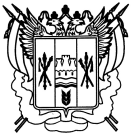 ТЕРРИТОРИАЛЬНАЯ ИЗБИРАТЕЛЬНАЯ КОМИССИЯ КУЙБЫШЕВСКОГО РАЙОНА РОСТОВСКОЙ ОБЛАСТИПОСТАНОВЛЕНИЕс. КуйбышевоОб изменении в составе участковой избирательной комиссии Куйбышевского  района  Ростовской области №1022В связи со смертью члена участковой избирательной комиссии Куйбышевского района  Ростовской области  №1022 Полянской Надежды Александровны, выдвинутой в состав участковой избирательной комиссии Куйбышевским местным отделением Ростовского регионального отделения Всероссийской политической партии «Единая Россия»  и руководствуясь  пп. а) п.8,ст.29 Федерального закона от 12 июня 2002 года №67-ФЗ «Об основных гарантиях  избирательных прав и права на участие в референдуме граждан Российской Федерации»,Территориальная избирательная комиссия Куйбышевского  районаПОСТАНОВЛЯЕТ:1.Прекратить полномочия члена участковой избирательной комиссии Куйбышевского района Ростовской области №1022 с правом решающего голоса  Полянской Надежны Александровны,1952 года  рождения, предложенную в состав участковой комиссии Куйбышевским местным отделением Ростовского регионального отделения Всероссийской политической партии «Единая Россия».  2.Направить настоящее постановление в участковую избирательную комиссию Куйбышевского района №1022.3.Контроль за исполнением постановления возложить на секретаря территориальной избирательной комиссии Куйбышевского района Ростовской области.Председатель комиссии                                     М.А.Гречко          Секретарь комиссии	                                           И.Н.Есина11 мая 2022 года.№ 36-3